Πρόγραμμα εκδηλώσεωνΓενικός σημαιοστολισμός  όλων των Δημόσιων , Δημοτικών, Ιδιωτικών Καταστημάτων και οικιών, από την ογδόη πρωινή ώρα της  25ης ως τη δύση του ηλίου της 28ης  Οκτωβρίου 2019.Φωταγώγηση όλων των  Δημοσίων, Δημοτικών και Κοινοτικών  Καταστημάτων, καθώς και των Καταστημάτων των Ν.Π.Δ.Δ. και των Τραπεζών, κατά τις βραδινές ώρες της  27ης και 28ης  Οκτωβρίου 2019.Παρασκευή 25  Οκτωβρίου 2019 ΩΡΑ 9–11 π.μ.: Στα Σχολεία μας, θα πραγματοποιηθούν εορταστικές εκδηλώσεις και  ομιλίες προς τους μαθητές για   τη  σημασία της Εθνικής Επετείου της  28ης Οκτωβρίου 1940. ΩΡΑ 11:00 π.μ.:  Δημοτική Κοινότητα ΣιάτισταςΑπόδοση τιμών από τους μαθητές όλων των Σχολείων της πόλης, στο Ηρώο Πεσόντων στο Διοικητήριο και κατάθεση στεφάνων.Δευτέρα  28 Οκτωβρίου 2019 ΩΡΑ 7:30 π.μ.: Χαιρετισμός της Ημέρας με χαρμόσυνες κωδωνοκρουσίες. ΩΡΑ 8:00 π.μ.: Έπαρση σημαίας από το Δήμο.ΩΡΑ 10:20 π.μ:  Πέρας προσελεύσεως των επισήμων στους κατά τόπους Ναούς. Στη Δοξολογία θα παραστούν :Οι Δημοτικές, Πολιτικές, Δικαστικές και Αστυνομικές Αρχές κατά την κανονική σειρά και τάξη. Τα Σωματεία, οι Σύλλογοι και Συνεταιρισμοί και όλος ο λαός.ΩΡΑ 10:30 π.μ.: Επίσημη Δοξολογία στους κατά τόπους Ναούς, όπου θα εκφωνηθεί ο πανηγυρικός της ημέρας από εκπαιδευτικούς των σχολείων Πρωτοβάθμιας και Δευτεροβάθμιας Εκπαίδευσης του Δήμου.Ακολουθεί Επιμνημόσυνη Δέηση και κατάθεση στεφάνων στα Ηρώα των πεσόντων  στα κατά τόπους Δημοτικά Διαμερίσματα   από τους κ.κ.:Στην έδρα του Δήμου, Δημοτική Κοινότητα Σιάτιστας1. Εκπρόσωπο του Ελληνικού Κοινοβουλίου.2. Εκπρόσωπο της Περιφέρειας Δυτικής Μακεδονίας.3. Δήμαρχο Βοΐου κ. Χρήστο Ζευκλή.      4. Πρόεδρο Τοπικού Συμβουλίου Δημοτικής Κοινότητας Σιάτιστας κ. Σαμαρά Δημήτριο.       5. Διοικητή Α.Τ. Βοΐου.      6. Εκπρόσωπο 9ης Ταξιαρχίας Πεζικού Κοζάνης      7. Εκπρόσωπο Εθνικής Αντίστασης Σιάτιστας.          Ομιλητής ορίζεται ο κ. Μπαλάφας Ιωάννης Δ/ντής Τραμπάντζειου Γυμνασίου Σιάτιστας . Το γενικό          πρόσταγμα της παρέλασης θα έχει ο κ Μοσχούλης Ευστράτιος, ΠΕ11, Υποδιευθυντής του          Τραμπάντζειου Γυμνασίου Σιάτιστας. Δημοτική Κοινότητα Νεάπολης      1. Δήμαρχο Βοΐου κ  Ζευκλή Χρήστο και Αντιδήμαρχο Βοΐου κα Νικολαΐδου Εύη.      2. Πρόεδρο Τοπικού Συμβουλίου Δημοτικής Κοινότητας Νεάπολης κ Κολιός Ιωάννης.      Ομιλητής ορίζεται ο κ. Δεληγιάννης Ιωάννης, Διευθυντής Δημοτικού Σχολείου Νεάπολης και        τελετάρχης ο κ. Αθανάσιος Μολασιώτης, καθηγητής Φυσικής Αγωγής του Γυμνασίου Νεάπολης.       Τοπική Κοινότητα Τσοτυλίου     1. Πρόεδρο Δημοτικού Συμβουλίου κ Ζιμπιλίδη Αλέξανδρο.     2. Πρόεδρο Τοπικού Συμβουλίου Τοπικής Κοινότητας Τσοτυλίου κ. Ασλανίδη Χρήστο.      Ομιλητής ορίζεται ο κ. Τοπαλίδης Παναγιώτης, Διευθυντής του Δημοτικού Σχολείου και       τελετάρχης ο κ. Κούρας Αρχοντής, δημοτικός υπάλληλος.            Τοπική  Κοινότητα Γαλατινής    1. Προεδρος ΔΕΥΑΒ – Δημοτικός Σύμβουλος κ Τσιαούσης Ναούμ.    2. Πρόεδρο Τοπικού Συμβουλίου Τοπικής Κοινότητας Γαλατινής κ. Λαζόγκα Δημήτριο.    Ομιλητής  ορίζεται ο κα Λαφαζάνη Παρθένα, ΠΕ70 δασκάλα, και τελετάρχης ο κ Τριγώνης  Χρήστος      ΠΕ11 καθηγητής φυσικής αγωγής του Γυμνασίου Γαλατινής.     Τοπική Κοινότητα Πενταλόφου    1. Δημοτικός Σύβουλος κ. Καραλώλος Χρήστος.     2. Πρόεδρο Τοπικού Συμβουλίου  Τοπικής Κοινότητας Πενταλόφου κ Παπαμήλιος Αναστάσιος.     Ομιλητής ορίζεται ο κ Παρματάς Απόστολος ΠΕ02 Φιλόλογος, και τελετάρχης ο κ. Θεοτόκης      Καρούτας, υπάλληλος του Δήμου.    Τοπική Κοινότητα Εράτυρας   1. Αντιδήμαρχο Βοΐου κα Πάτρα – Τσούκα Νικολέτα.    2. Πρόεδρο Τοπικού Συμβουλίου Τοπικής Κοινότητας Εράτυρας κ. Βάρκας Γεώργιος.    Ομιλητής ορίζεται ο κ. Φυτάκης Γεώργιος, Διευθυντής και τελετάρχης ο κ. Ντέρος Ιωάννης, ΠΕ70     δάσκαλος του Δημοτικού Σχολείου Εράτυρας.    Τοπική Κοινότητα Καλονερίου   1. Αντιδήμαρχο Βοΐου κ. Πήττα Θεόδωρο.    2. Πρόεδρο Τοπικού Συμβουλίου Τοπικής Κοινότητας Καλονερίου κ. Τζιούφας Ευάγγελος.    Ομιλητής ορίζεται ο κ Χριστόφορος Κωνσταντινίδης, εκπαιδευτικός και τελετάρχης ο κ. Νικόλαος    Νικόπουλος, εκπαιδευτικός από το Δημοτικό Σχολείο Καλονερίου.    Τοπική Κοινότητα Μικροκάστρου    1. Αντιδήμαρχο Βοΐου κ. Ώττας Βασίλειος.     2. Πρόεδρο Τοπικού Συμβουλίου Τοπικής Κοινότητας Μικροκάστρου κ. Παπαϊωάννου Χρήστος.     Ομιλητής και τελετάρχης ορίζεται ο κ. Ευάγγελος Σιούτης, ΠΕ70 δάσκαλος από το Δημοτικό Σχολείο      Καλονερίου. 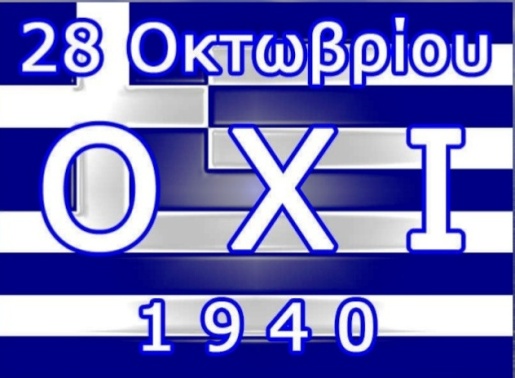 